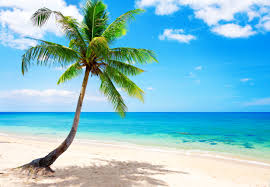 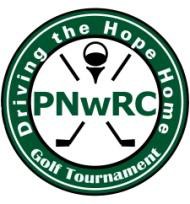 Its our 25th Year AnniversarySo we want to take all of you on atropical vacation to paradise!Announcing the 11th annual PNwRC Golf Tournament,where you will find a tropical oasis awaits at every hole! To be Held at:The  Golf and Country ClubThe Theme will be " A Vacation in "Sponsors and players will all enjoy a Tropical day in , with the opportunity to sport their best tropical gear, grass skirts or coconut bikinis. Take the time to kick back and enjoy a Pina Colada, or Mai Tai with friends and enjoy the sun, but you golfers will want to avoid the sand! There will be Premier Level Sponsorship Opportunities that can’t be missed!A Premier level sponsorship is a great way to get return on investment, as this annual tournament brings together a variety of corporate and associate relocation professionals for a day of fun and golf.  It will be a great opportunity to network and promote your business. This scramble style golf tournament provides an excellent opportunity to “get away” as your clients, prospects, andco-workers enjoy a great round of golf.Hole Sponsors Fill Up Quickly!As a Hole Sponsor you will be able to transform your sponsored hole into a theme inspired by your very own tropical island paradise.  Whether one of the  suit your fancy or you prefer a bit more Jamaican "hey maan" in your step. The Creativity of our hole sponsors never fails to amaze us.   Sign up early and pick your destination as we will try and not have copies of any one place.  We wouldn't want anyone to get to much of a good thing! If you are interested in participating as a sponsor or wish to request additional information please contact  DArroyo@crownmoving.com For golf logistics and sponsor day of needs please contact Brian Remington with Golf & Corporate Solutions brian@golfcorpsolutions.com or auston@golfcorpsolutions.com.Schedule of Events – Registration – Lunch, Music, Putting and Chipping Contests –  Shot Gun Start – Individual Golfers Welcome!(Based on Availability)Additional golf spots will be determined once sponsorships have been allotted and subsequent golfers assigned. We will be taking a wait list for any golf spots still remaining. These much coveted golf spots will sell out quickly at $150.00 per golfer. Each golfer will also receive the use of a golf cart, an wonderful SWAG item and a Competition Package which features access to all on course contest and games, a drink ticket, mulligan and a raffle ticket.Available Sponsorships First Class Travel for all!  (GOLF CART) Sponsor - 1 Available - $3,500.00	*  Logo and company information proudly displayed on all golf carts.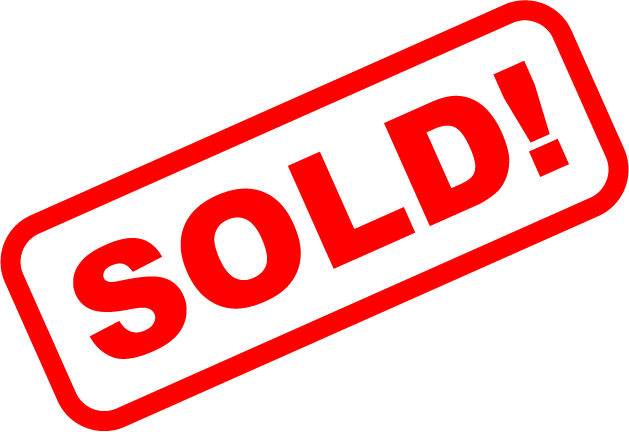 	*  Logo Recognized as a Premier Sponsor in the day program	*  2 - foursomes includedBetter than a Memory (PHOTO) Sponsor -  Available - $2,500.00	*  Logo Recognized on Keepsake Foursome photos.	*  Logo Recognized as a Premier Sponsor in the day program	*  1 - foursome includedPop the  and Celebrate! - (Beverage Cart) Sponsor - 1 sold 1 Available - $2,500	*  Logo Recognized on beverage cart	*  Logo Recognized as a Premier Sponsor in the day program	*  1 - foursome included with each package. Dinner with your Sweetie! - (Dinner) Sponsor - 1 available - $2,500.00	*  Logo Recognized on table tents and banner at dinner.	*  Logo Recognized as a premier sponsor in the day program	*  1 - foursome - includedKeeping it fresh! 25 years, we better be playing some games! - $2,500.00 (Putting Contest and On Course Contest) Sponsor - 1 available. 	*  Logo Recognized on signage at putting green and on course contest	*  Logo Recognized as a premier sponsor in the day program	*  1 - foursome - includedYour Personal Vacation Assistant ( Scoring) 1 Available - $2,500.00	*Mobile Scoring units Provided to each team	*Logo and company information proudly displayed on scoring units	* Logo Recognized as a Premier Sponsor in the day program	* 1 - foursome includedVIP Accommodations Await! (VIP Tent) Sponsor - 1 Available - $2,000.00	* Access to the VIP Tent	* Logo and company information proudly displayed on the tent	* Logo Recognized as a Premier Sponsor in the day program	* 1 - foursome includedDon't forget the appetizers! (Hot Dog) Sponsor - 1 Available $2,000.00	*  Logo Recognized on Signage at hot dog cart	*  Logo Recognized as a Premier Sponsor in the day program	*  1 - foursome - includedStill opening her door, how sweet! (Valet) Sponsor - $1,500.00	* Bag tags with your logo placed on all golf bags	* Logo Recognized as a premier Sponsor in the day program	* 1- foursome includedChocolates, or Flowers, Just don't show up empty handed. (Product Essential) Sponsor - 1 Available $1,500.00 	*  Logo Recognized on tournament tees and divot repair tools.	*  Logo Recognized as a Premier Sponsor in the day program	*  1 - foursome - included (Hole) Sponsors - $1,000 (6 available)	*  Sponsor logo recognized on 1 hole sign	*  Ability to staff a hole and meet every vacationer on the course.	*  Logo Recognized as a Premier Sponsor in the day program	*  $1,000.00 with 1-  foursome included or $500.00 for just the hole. You don't have a date?  Sad, but you can still come with us on vacation.  (individual golfers) $150.00 (foursomes will sell out fast!) 	*golf, cart, range balls, dinner, tee gifts, prizes, awards, beverages.	All foursome purchases will be honored first, but we will do what we can to fill in the 	field if you want to be a single or a pair. 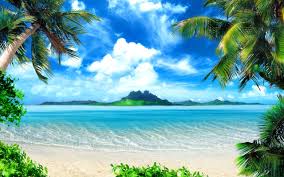 